Клуб  с. Холмушино28 декабря  в клубе  с.Холмушино прошел новогодний детский  праздник  «В сказке встретим новый год!»Яркое сказочное представление о приключении Петушка и посоха Деда Мороза, музыкальные игры, танцы, хороводы,  ростовые куклы Лиса, Волк, Петушок,  Собачка,  Баба Яга,  Медведь,  Дед Мороз, Снегурочка  завораживали детей своей игрой. Дети получили радость и почувствовали настоящий праздник от волшебной говорящей елочки, когда она своим ласковым голосом приветствовала всех.В завершении праздника все дети в новогодних костюмах получили подарки. Клуб благодарит за помощь в приобретении игрушек для детей предпринимателей с. Холмушино           Гупалову Л.В.,  Дейс Н.В., Сидоренко Е.Н., Воронину Г.М. и Женсовету с.Холмушино. 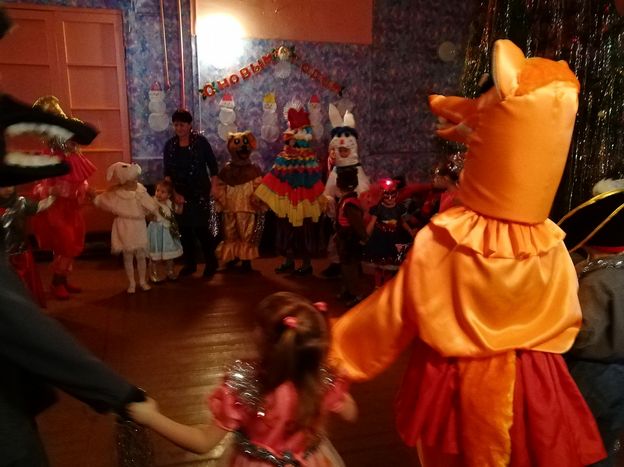 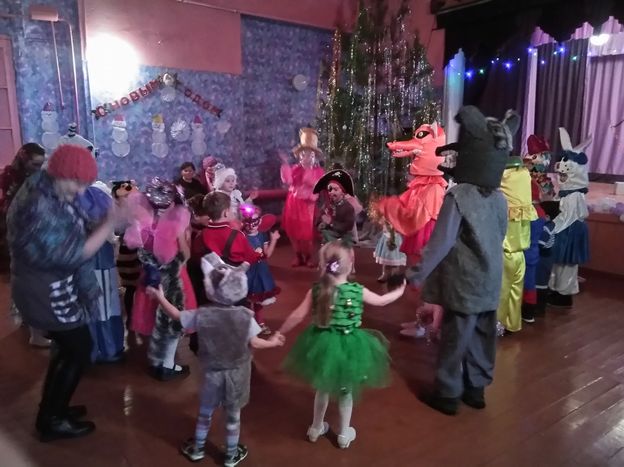 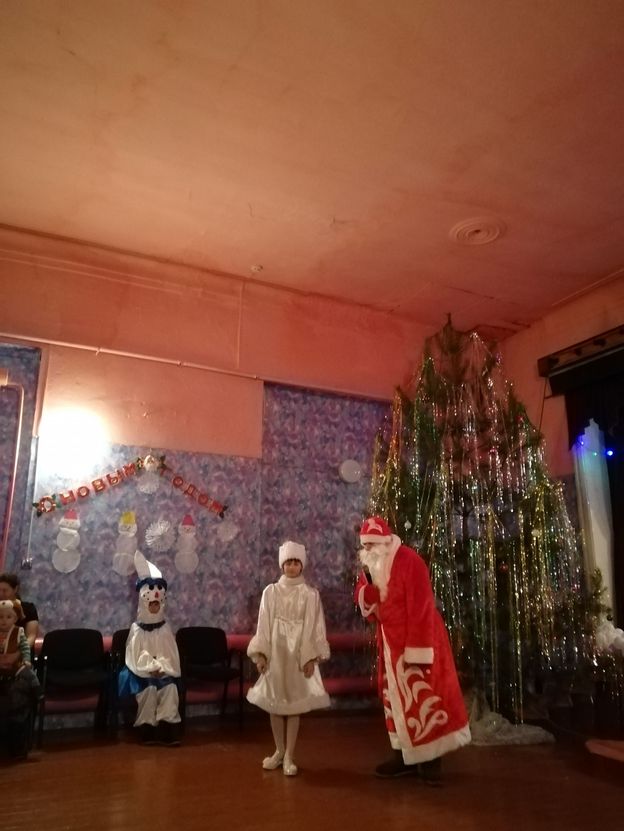 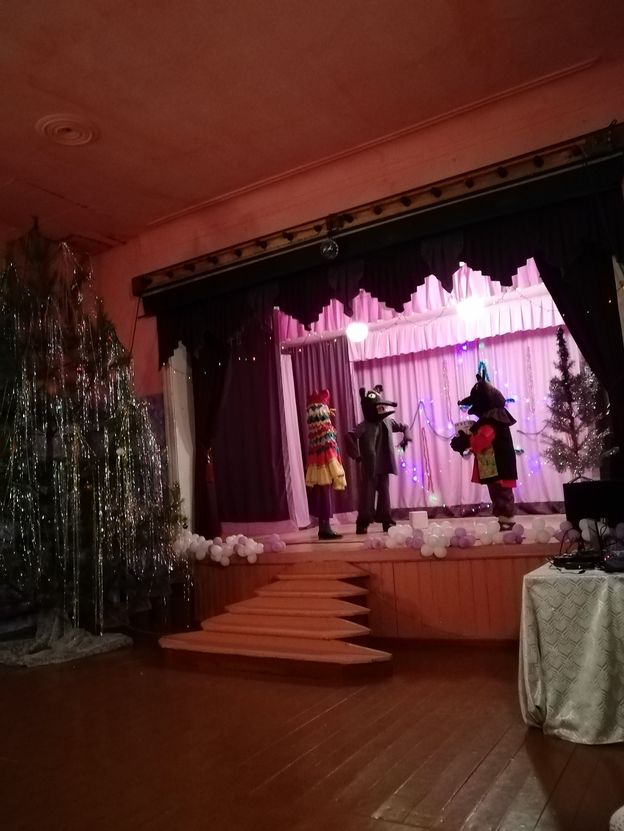 31 января в клубе традиционно прошла ночная    Новогодняя  дискотека для населения.  3 января для детей показали кукольный спектакль  «Путешествие Котика и Петушка»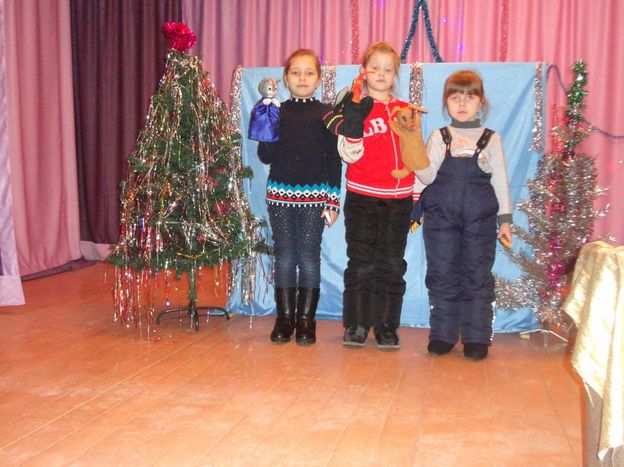 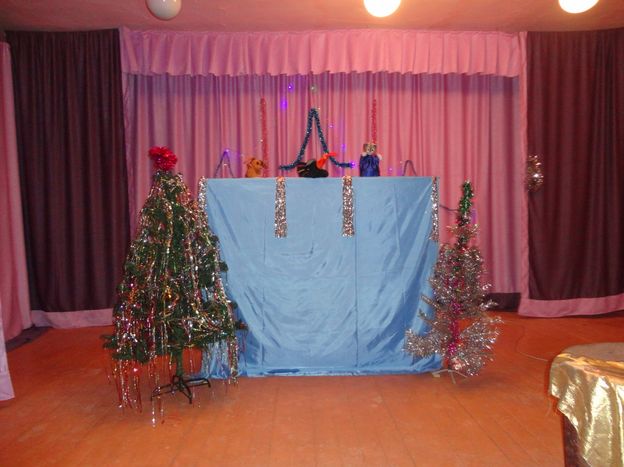 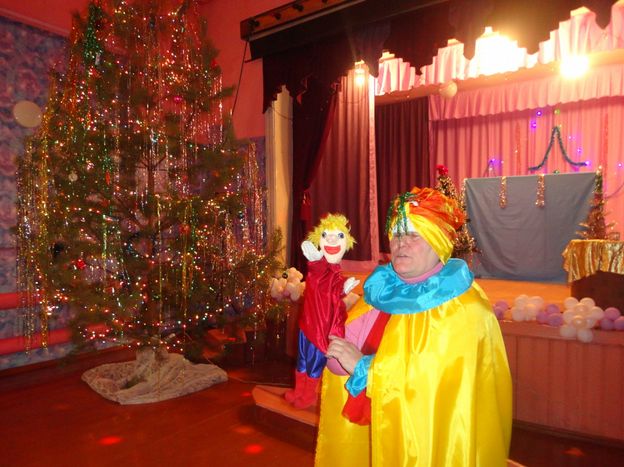 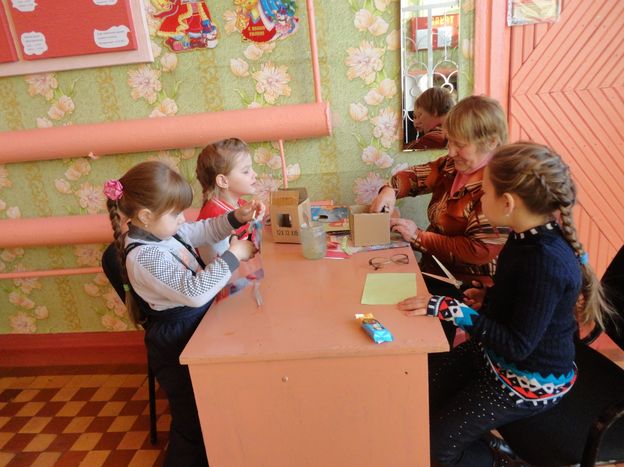 7 января В клубе прошел праздник РождестваПо традиции театральный коллектив организовал костюмированное шествие по селу.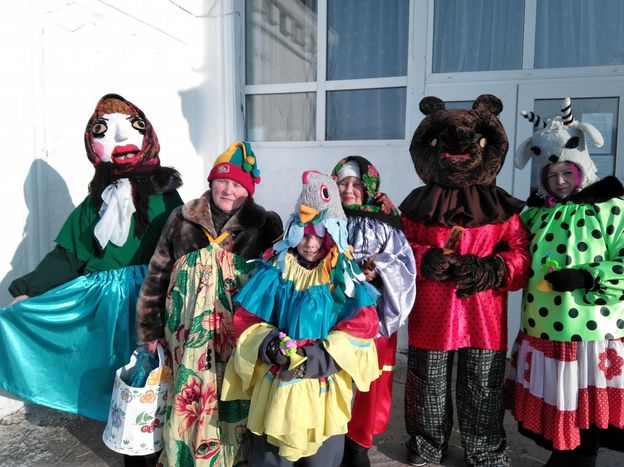 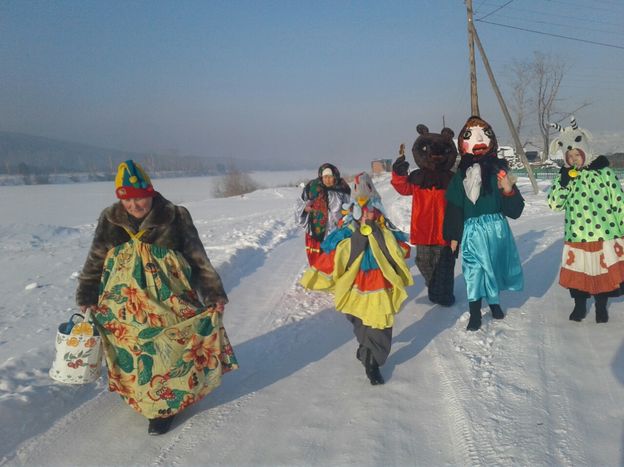 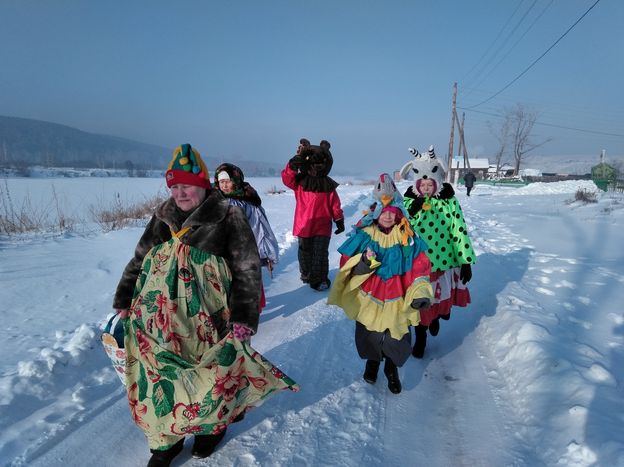 Радушно встретили сказочных героев в семье Рожицыных ЖанныНиколаевны и Игоря Александровича , угощали горячим чаем и сладостями.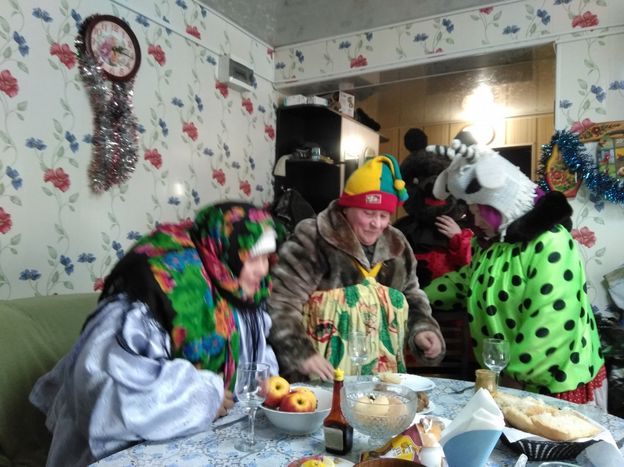 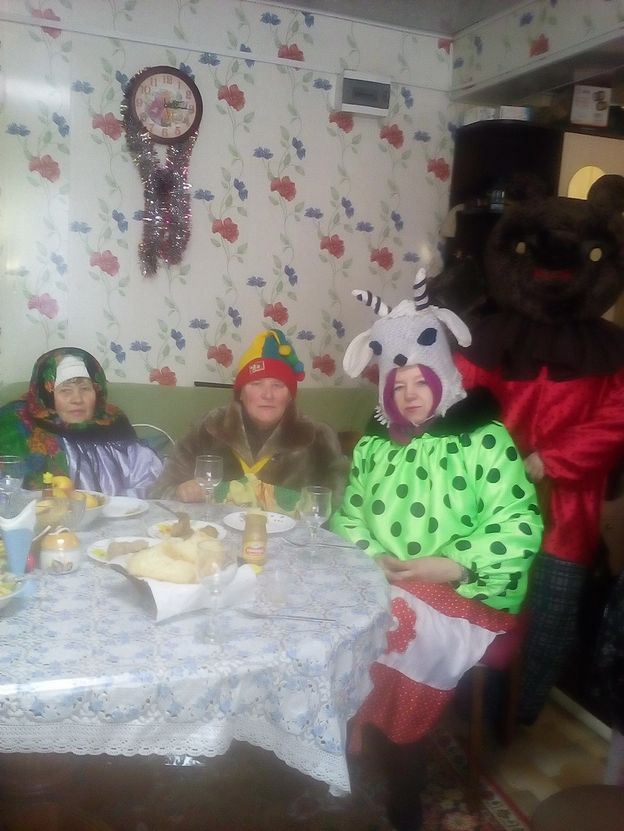 8 января в рамках новогодних праздников клуб  организовал мероприятие по здоровому образу жизни -  «Скандинавская ходьба»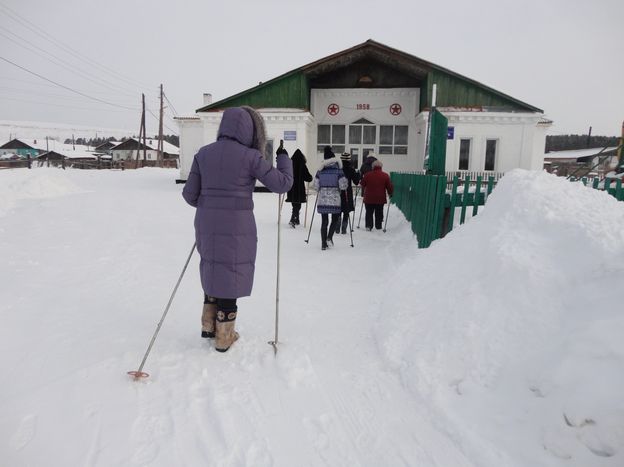 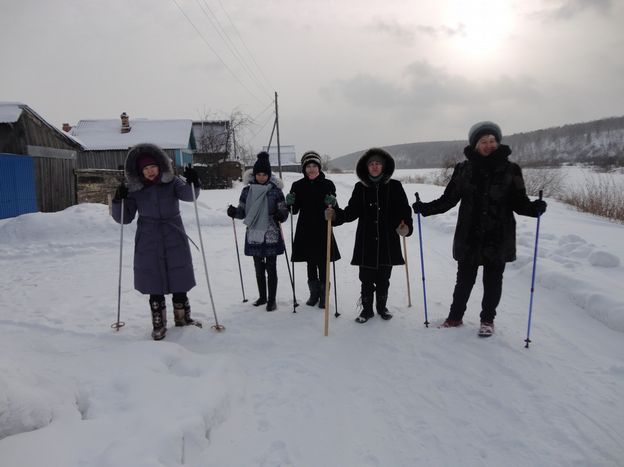 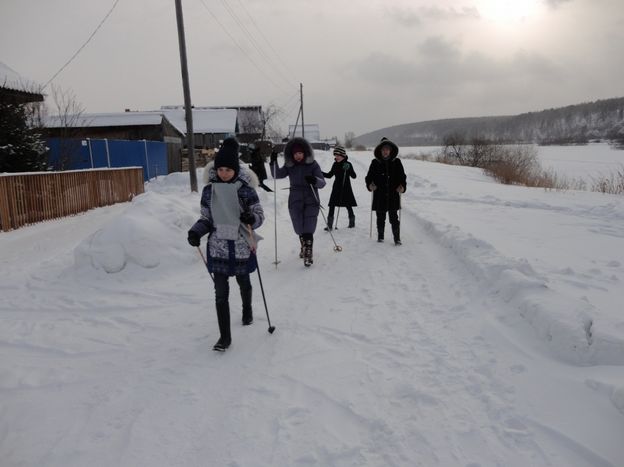 В декабре в клубе прошел Турнир по шахматам и шашкам в рамках декады инвалидов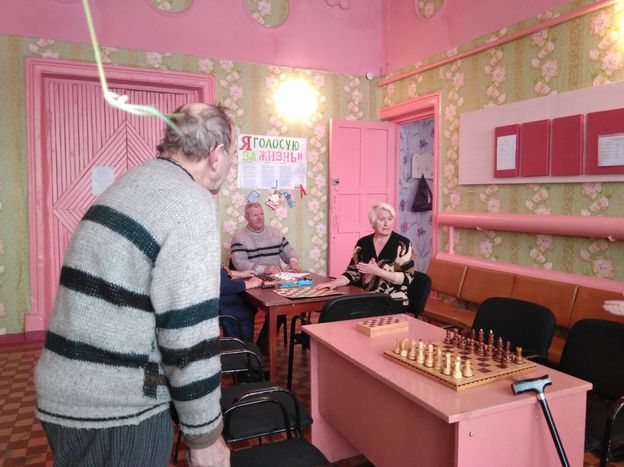 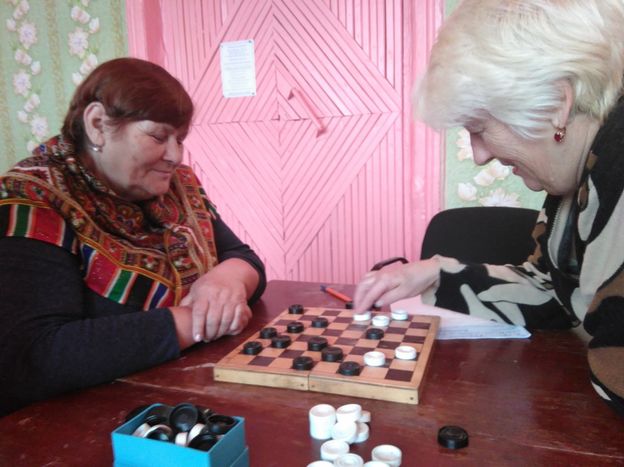 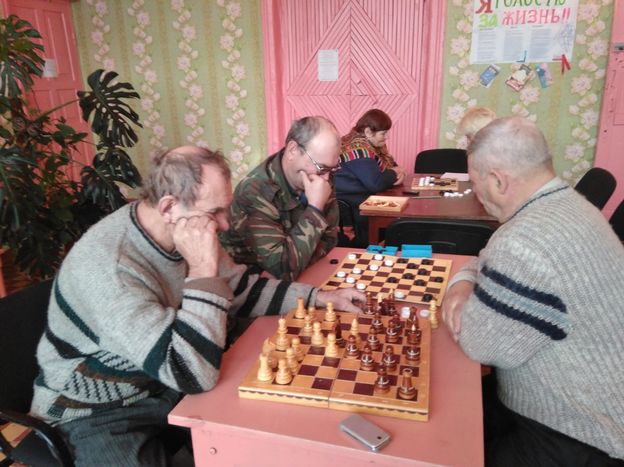 